Chapter 25 - Communication ServicesGuided Reading – Pages Mod3-22 - 25 Electronic Communication Categories How are people identified uniquely when using the Internet?_________________________________________________________________________________________________________Electronic communication is the technology that enables computers to communicate with each other and other devices.  What forms of data are transmitted from one device to another?________________________________________________________________________________________________________________________________________________Electronic communication requires the following components (parts):________________________________________________________________________________________________________________________________________________________________________________________________________________________An e-mail address consists of three parts:____________________________________________________________________________________________________________For the following email address, label the parts.Sam.smith@aol.comThe Internet Domain Name Systems include the following codes:.com	__________________________________.edu	__________________________________.gov	__________________________________.mil	__________________________________.org 	__________________________________Think (or guess) of a website that ends in each of the codes above and write it on the lines provided..com	__________________________________.edu	__________________________________.gov	__________________________________.mil	__________________________________.org 	__________________________________List the four main parts of an email.________________________________________________________________________________________________________________________________________________There are several e-mail options when responding to a message.  Which would you use for each of the following situations? (Circle the best response)You receive a copy of a scholarship award and you want to send that to your parents’ emails. Reply to senderReply allForwardCopyYou are sending an e-mail to a student about not passing a course and need to copy it to his/her counselor.Reply to senderReply allForwardCopyA message about DECA was sent to all the members.  You are the vice-president and need to send more information about the original message sent.Reply to senderReply allForwardCopyYou have received a message from your teacher and you need to respond back to her.Reply to senderReply allForwardCopyRegular mail is sometimes referred to as _____________________.What is Windows Mail? ____________________________________________________________________________________________________________________________________________________________________________________Using the screen on the next page, fill in the information for the following scenario. You need to send your teacher an email to discuss how you raise your grade in her class.  Your goal is to get at least a B.  Your teacher’s email is:  deedee.olmstead@jefferson.kyschools.us.  Fill in an appropriate subject and write a message (you cannot copy word-for-word from the scenario). You need to copy your counselor as well.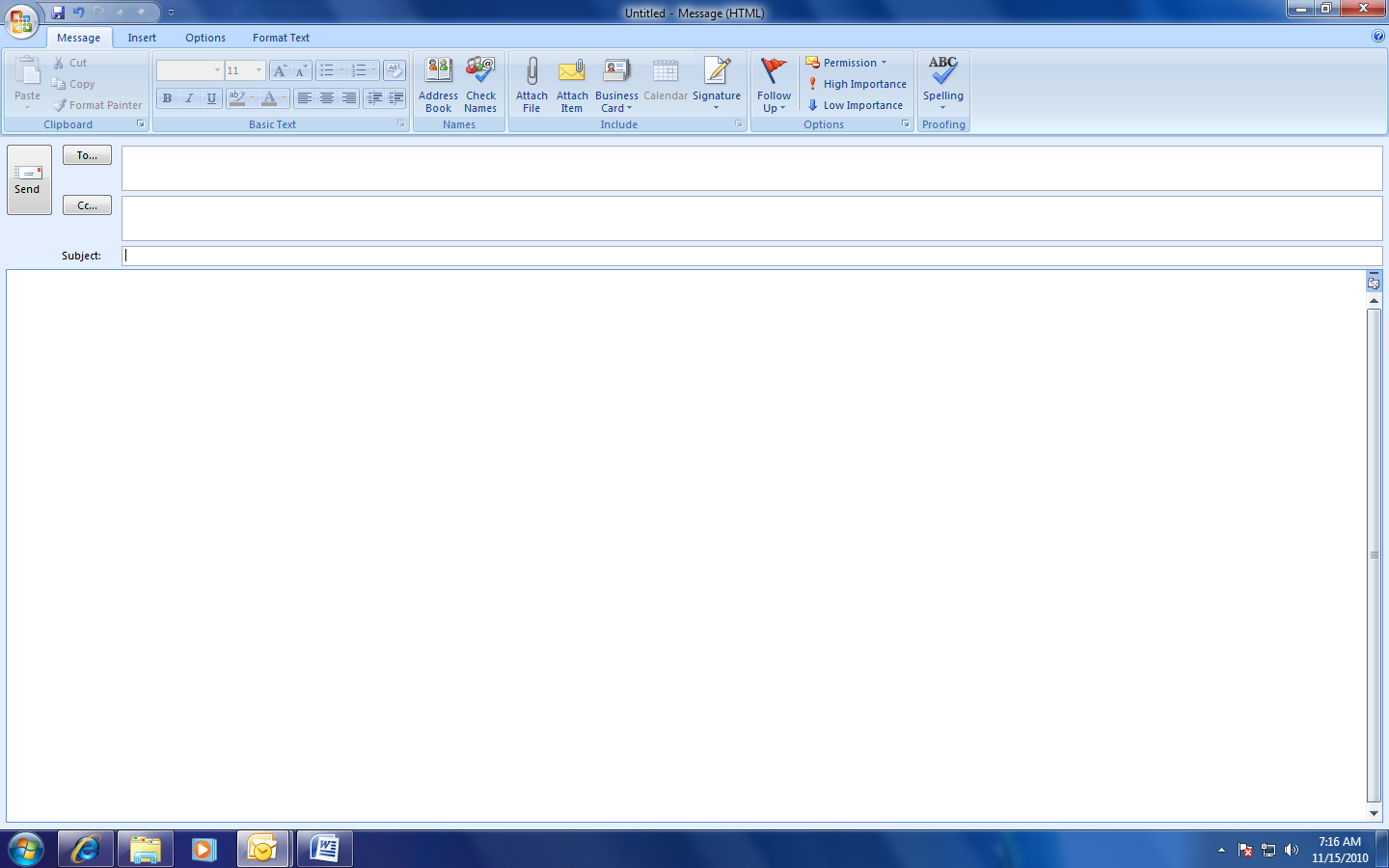 Chapter 25 – Communication ServicesPart 2 – Pages 26 – 33Mail management is handled through the ____________________.Your inbox can be organized by creating mail ________________ for various topics, special projects and mail from individuals.When a message first arrives in your mailbox it is displayed in ________ type. Once the message is read, it is no longer bold.To create a new folder in the Mail pane, click ____________ on the menu bar and point to __________, and then click _____________.To delete a folder, ____________-click the folder name and then click ________________.Mail can be _______________ or copied from one folder to another by clicking one folder by copying and pasting or by drop and drag.Can mail be saved after it has been read?  Yes or no (circle one)Can mail be deleted at any time before and/or after it has been read?       Yes or no (circle one)To search for a message, click ______________ on the menu bar, point to ______________________ and then select ________________________.__________________ is the process of backing you your e-mail messages.The  _____________________ runs every 14 days and saves the backup with a ________ extension.Outlook can __________________ with other devises such as a desktop computer or a cell phone so you can get your emails where ever you are.Receiving E-MailsWhen you open Outlook, it sends a request to your ___________________ to check if you have any messages waiting.The _____________________ pane displays message headers for any new messages.The message header will tell you:_________________________________________________________________________________________________________E-Mail Features The  ___________________________ stores names, e-mail addresses, phone numbers, and other contact information.  You can add, ______________, or delete an e-mail address.If you send messages to the same group of people such as a department, your friends, or family, you can set up a ______________________________ which is also called a  _____________________________.Sending E-Mail  Cc  means __________________________________________________.Bcc means __________________________________________________.Saving a MessageSpam is __________________ e-mail often called ___________ mail.Chapter 25 – Communication ServicesPart 3 – Pages 34 – 41Directions:  Read Pages Mod3-34 through 42 to find the answers in this section of your guided reading.Formatting a MessageWhen you type a message you can change the font _________, font _________, and text color of an e-mail. You can also add ___________, italics and underline.Attaching a File to an E-Mail Message_________________ are documents, images, figures, and other file that you can attach to your e-mail message.The icon for attachment is a _______________________.Managing Attachments You can read an attachment the following ways:__________________________________________________________________________________________________________________________________________________________________To save an attachment, you can ___________-click the attachment you want to save in the open or previewed message.Message Icons On the following screen find an e-mail message that has:A sealed envelope which means the mail has not been __________.An exclamation point which means the mail is __________________.A ____________ _________ which means there is an attachment.A ____________ which is a reminder to follow up.Mail Configuration Options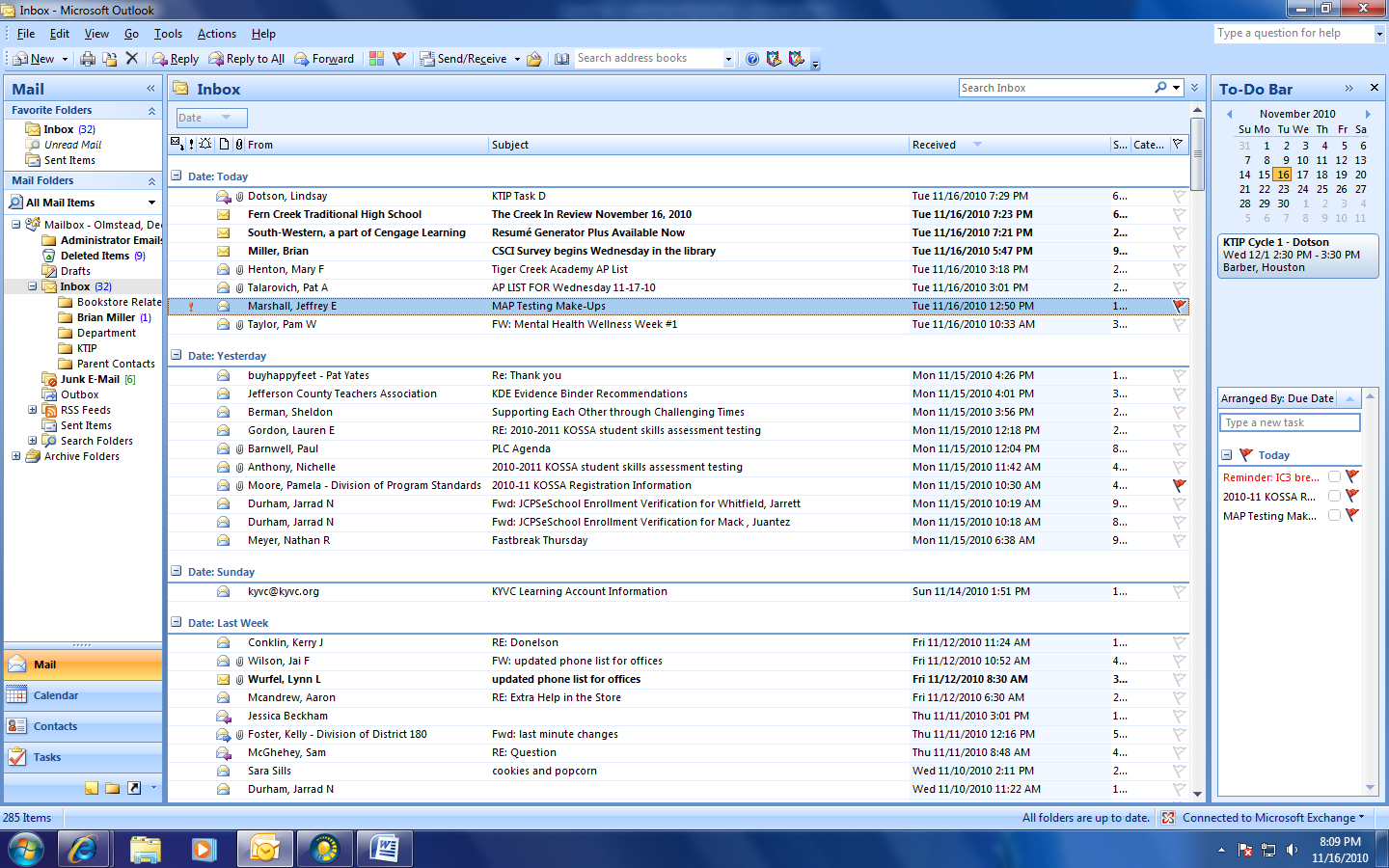 Automatic controls in Outlook include:Automatic “out of the office” response which lets people who sent you e-mails know that you are ________________ to reply to messages yourself.__________________________: which redirects your mail to another e-mail address.Redirect to your mobile phone:  This option can be set through the ___________ command on the Tool menu.___________________________:  Prevents messages from certain addresses from being placed in your Inbox.____________________________: Accepts all e-mails from the sender names included in the list.A ________________ consists of text and/or pictures that you create and automatically add to the end of any outgoing message.TypeDescription/ExampleElectronic MailInstant MessagingText  MessagingVoice over IPOnline conferencingChat roomsSocial Networking sitesBlog postings/commentsMessage boards/ newsgroups